Great Jedi War 13: The MovieMovie title: Arcona VS ShikariType of film: Action with a splash of comedyCasting:Eva Green as Alaisy Tir’eivra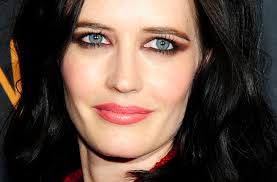 Ewan Mcgregor as Aru Law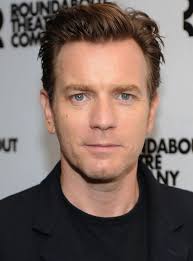 Jason Momoa Karran Val’Teo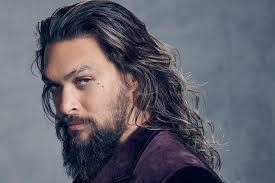 Benedict Cumberbatch as Aldaric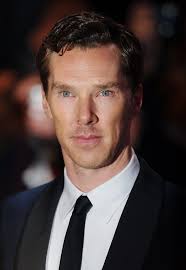 Elyse Dufour as  Lucine Vassano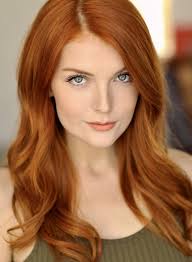 Description: The movie relates the mission assigned to Lucine Vassano to establish negotiations with the Severian Principate in order to gain their aid and prevent the Collective to deprive the Brotherhood of a valued ally. Their secondary mission is to neutralize and frame a group of Shikari huntresses of the attacks that have been happening. Lucine has gathered a group of Arconans in order to achieve this goal and they have to work together in order to be successful. During the negotiations not everything goes according to plan and the team ends up having a good old fight against the Shikari huntresses before achieving their goal.Merchandise suggestions: Alaisy’s mask: A replica of Alaisy’s mask with her recognizable voice modulation device which will make you sound just like Alaisy! The mask also possesses darkening glass which allows you to completely cover your face or show your eyes at will. Have fun repeating your favorite lines from Arcona’s hero with her exact voice!Aru’s “Tinker” R2 Astromech Droid coffe machine: A limited series of Aru’s one of a kind droid which has been modified to dispense coffee. This coffee machine has been designed to look exactly as “Tinker” and works with voice control, responding with beeps just like Tinker does. It dispenses the best coffee on the market!Action figures of the characters: 15-20 cm action figures that replicate our action heroes: Alaisy, Lucine, Aldaric, Aru and Karran. There’s also a model of a Shikari huntress and a Principate officer. Play to your heart’s content with the heroes that made this film possible!